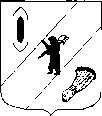 АДМИНИСТРАЦИЯ  ГАВРИЛОВ-ЯМСКОГОМУНИЦИПАЛЬНОГО  РАЙОНАПОСТАНОВЛЕНИЕ24.01.2022   № 43О внесении изменений в постановлениеАдминистрации Гаврилов-Ямского муниципального районаот 29.11.2021  № 977В соответствии с Федеральным законом от 29.12.2012 № 273-ФЗ «Об образовании в Российской Федерации», Федеральным законом от 06.10. 2003 № 131-ФЗ «Об общих принципах организации местного самоуправления в Российской Федерации», Законом Ярославской области от 19.12.2008 № 65-з «Социальный кодекс Ярославской области», руководствуясь статьей 26 Устава Гаврилов-Ямского муниципального района Ярославской области, АДМИНИСТРАЦИЯ МУНИЦИПАЛЬНОГО РАЙОНА ПОСТАНОВЛЯЕТ:1. Внести в постановление Администрации Гаврилов-Ямского муниципального района от 29.11.2021 № 977 «Об установлении размера родительской платы за присмотр и уход за детьми в муниципальных дошкольных образовательных организациях» следующее изменение:- второй абзац пункта 1 постановления изложить в новой редакции:«- 110 рублей в день в муниципальных дошкольных образовательных организациях и дошкольных группах общеобразовательных школ в группах с 10-часовым и 10,5-часовым пребыванием детей;».2. Контроль за исполнением постановления возложить на первого заместителя Главы Администрации муниципального района А.А. Забаева.3. Постановление опубликовать в районной массовой газете «Гаврилов-Ямский вестник» и разместить на официальном сайте Администрации Гаврилов-Ямского муниципального района.4. Постановление вступает в силу с момента официального опубликования и распространяется на правоотношения, возникшие с 01.01.2022. И.о. Главы Администрации                                                                 муниципального района                                                                    А.А. Забаев